	На основу члана 40. Правилника о начину обављања послова јавних набавки број 014-110-00-0004/22-01 од 19.10.2022. године, службеник за јавне набавке доставља:ПОЗИВ ЗА ПОДНОШЕЊЕ ПОНУДА(набавка без примене Закона о јавним набавкама)за набавку интерни број 45 за 2023. годинуназив Израда Акта о информационој безбедности	Молимо да вашу понуду доставите у складу са следећим:1. Рок за достављање понуде: 27.11.2023. године до 10.00 часова. Понуда се сматра благовременом уколико је примљена од стране Агенције за спречавање корупције (у даљем тексту: Наручилац) до назначеног датума и часа; 3. Начин достављања: електронском поштом, на имејл адресу контакт особе;4. Обавезни елементи понуде: попуњен и потписани образац понуде и образац изјаве о испуњености критеријума за квалитативни избор (обрасци у прилогу позива);5. Критеријум за оцењивање најповољније понуде: Најнижа понуђена цена без ПДВ-а. Уколико две или више понуда имају исту понуђену цену, као најповољнија биће изабрана понуда оног понуђача који је понудио краћи рок извршења услуге. Уколико ни након примене наведеног резервног критеријума није могуће одредити најповољнију понуду, Наручилац ће уговор о набавци доделити понуђачу који буде извучен путем жреба;6. Важност понуде: не краће од 30 дана од истека рока за достављање понуда;7. Особа за контакт: Хајрија Кубуровић, имејл: nabavke@acas.rs ;8. Рок за закључење уговора (оквирно): до пет дана од дана истека рока за достављање понуда.9. Спецификација предмета набавке:Услуга која је предмет ове набавке обухвата:ГАП анализу усклађености са Законом и информационој безбедности („Службени гласник РС“ бр. 6/2016, 94/2017 и 77/2019) и тренутног стања ИКТ инфраструктуре Агенције и израду Акта о информационој безбедности у складу са Законом и информационој безбедности („Службени гласник РС“ бр. 6/2016, 94/2017 i 77/2019).Наручилац ће одредити најмање једну особу која ће бити одговорна за комуникацију са изабраним понуђачем и достављање информација неопходних за извршење услуге. Изабрани привредни субјект у обавези је да предметну услугу врши квалитетно, према правилима струке и у договореним роковима, као и да преузме потпуну одговорност за квалитет реализованих услуга. Изабрани привредни субјект је дужан да без одлагања поступи по евентуалним примедбама Наручиоца у погледу недостатака на име квалитета израђеног Акта, као и да их исправи одмах или у најкраћем могућем року.Начин и рок плаћања: 10 дана од дана пријема правилно испостављене електронске фактуре за извршену услугу. Плаћање се врши уплатом на рачун изабраног привредног субјекта.Услуга се сматра извршеном даном предаје Акта о информационој безбедности Наручиоцу. Напомена: Понуде које пристигну после времена датог у позиву за достављање понуда неће се узимати у разматрање. Наручилац ће одбити понуду која је неблаговремена и неприхватљива.ОБРАЗАЦ ПОНУДЕПонуда бр. ________________ од __________________ за набавку интерни број 45/23 – Израда Акта о информационој безбедности. Понуда обухвата испуњење свих захтева Наручиоца у складу са техничком спецификацијом за предметну набавку.У складу са позивом за подношење понуде за предметну набавку, дајемо понуду како следи:У осенчена поља унети понуђене вредности у динарима, у складу са спецификацијом набавке. Укупна понуђена цена треба да обухвати све зависне трошкове које понуђач има у реализацији набавке. Критеријум за избор најповољније понуде је укупна понуђена цена без ПДВ-а. Рок извршења: __________ (не дуже од 15 дана од дана закључења уговора о набавци).Рок плаћања: 10 дана од дана пријема правилно испостављене електронске фактуре за извршену услугу. Рок важења понуде (уписати): _______________ (не краће од 30 дана).Лице задужено за праћење уговора код понуђача (уписати): име и презиме ______________________________________, имејл _____________________________________.  ИЗЈАВА О ИСПУЊЕНОСТИ КРИТЕРИЈУМА ЗА КВАЛИТАТИВНИ ИЗБОР ПРИВРЕДНОГ СУБЈЕКТАПОТВРЂУЈЕМ под пуном материјалном и кривичном одговорношћу, као одговорно лице привредног субјекта _________________________________________________ [навести назив понуђача] да не постоје основи за искључење на основу члана 111. Закона о јавним набавкама („Службени гласник РС”, број 91/19, у даљем тексту: Закон)  у поступку набавке број 45/23, чији је предмет набавка услуга израде Акта о информационој безбедности, и то:1. Привредни субјект и његов законски заступник у периоду од претходних пет година од дана истека рока за подношење понуда, није правоснажно осуђен, осим ако правоснажном пресудом није утврђен други период забране учешћа у поступку јавне набавке, за:	1) кривично дело које је извршило као члан организоване криминалне групе и кривично дело удруживање ради вршења кривичних дела;	2) кривично дело злоупотребе положаја одговорног лица, кривично дело злоупотребе у вези са јавном набавком, кривично дело примања мита у обављању привредне делатности, кривично дело давања мита у обављању привредне делатности, кривично дело злоупотребе службеног положаја, кривично дело трговине утицајем, кривично дело примања мита и кривично дело давања мита, кривично дело преваре, кривично дело неоснованог добијања и коришћења кредита и друге погодности, кривично дело преваре у обављању привредне делатности и кривично дело пореске утаје, кривично дело тероризма, кривично дело јавног подстицања на извршење терористичких дела, кривично дело врбовања и обучавања за вршење терористичких дела и кривично дело терористичког удруживања, кривично дело прања новца, кривично дело финансирања тероризма, кривично дело трговине људима и кривично дело заснивања ропског односа и превоза лица у ропском односу;2. Привредни субјект је измирио доспеле порезе и доприносе за обавезно социјално осигурање или му је обавезујућим споразумом или решењем, у складу са посебним прописом, одобрено одлагање плаћања дуга, укључујући све настале камате и новчане казне;3. Привредни субјект у периоду од претходне две године од дана истека рока за подношење понуда није повредио обавезе у области заштите животне средине, социјалног и радног права, укључујући колективне уговоре, а нарочито исплату уговорене зараде или других обавезних исплата, укључујући и обавезе у складу са одредбама међународних конвенција;4. Не постоји сукоб интереса, у смислу овог Закона, који не може да се отклони другим мерама;5. Привредни субјект није покушао да изврши непримерен утицај на поступак одлучивања наручиоца или дошао до поверљивих података који би могли да му омогуће предност у поступку јавне набавке или доставио обмањујуће податке који могу да утичу на одлуке које се тичу искључења привредног субјекта, избора привредног субјекта или доделе уговора.Привредни субјект изјавом потврђује да испуњава следеће критеријуме за избор привредног субјекта:1. Стандарди осигурања квалитета:–  Привредни субјект у моменту достављања понуде поседује сертификат за интерног проверавача према захтевима стандарда ИСО 27001 или одговарајући.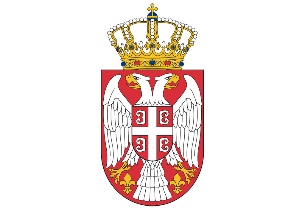 Република СрбијаАГЕНЦИЈА ЗА СПРЕЧАВАЊЕ КОРУПЦИЈЕБрој: 401-00-0072/23-03    Датум: 23.11.2023. године    Царице Милице 1   Б  е  о  г  р  а  дНазив Понуђача:Адреса и седиште Понуђача:ПИБ Понуђача:Матични број Понуђача:Име и презиме особе за контакт:Име и презиме одговорног лица:Електронска адреса Понуђача (имејл):Телефон и телефакс:Број рачуна и назив банке:Израда Акта о информационој безбедностиИзрада Акта о информационој безбедностиИзрада Акта о информационој безбедностиИзрада Акта о информационој безбедностиОпис услугеОпис услугеУкупна понуђена цена  без ПДВ-аУкупна понуђена цена са ПДВ-ом1.Израда Акта о информационој безбедности Датум:Потпис овлашћеног лицаДатум:Потпис овлашћеног лица